Air-conditioned! Great condition! • Always hangared!  ADS-B installed with sale • nice DA40’s are in short supply so don’t miss out on this one!STATUSTotal time airframe: 1,286 hours Engine: 1,286 hoursPropeller: 948 hours since new – Hartzell 2-blade metal bladesAnnual completed: February 2019Minor propeller strike 2014, engine teardown and new propellerEXTERIOR-LIKE NEW!Exterior trim cardinal red / burgundy with charcoal metallicINTERIOR-LIKE NEW!Upgraded premier edition leather seats in grey leather upholstery with red piping accentsRemovable custom-made pilot seat cushion Upgraded carpet AVIONICSGarmin G1000 avionics system:GDU1040, 10-inch primary flight display (PFD)GDU1044, 10-inch multi-function display (MFD)GDC74 integrated, digital air data computerGRS77 solid-state attitude and heading reference systemDual Garmin GIA63W integrated radio modules with WAAS-enabled, IFR-approved GPS, VHF NAV and ILS; and VHF comsGMA1347 digital audio controller with digital ATC playbackGMU44 magnetometer GEA71 airframe/engine interface unitIntegrally lit, laser etched polycarbonate switch panel overlaysCentrally located standby instrumentation, including electric attitude indicator, airspeed indicator, altimeter, compass12v auxiliary power plugGTX33 integrated mode S transponder Garmin GDL69A satellite data link (subscription required)Garmin VFR terrain awareness system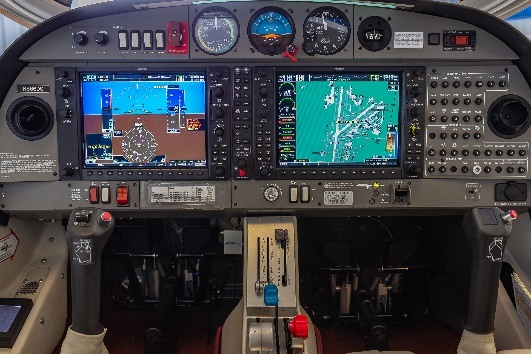 406 MHZ ELTGarmin SafeTaxi and FliteChartsGarmin synthetic vision technologyAvidyne TAS 600 active traffic system	GTX 345R (installed with purchase)AUTOPILOTGarmin GFC700 automatic flight control system (AFCS) including 2-axis digital autopilot with flight directorWAAS enabled dual GPS allows fully coupled ILS or WAAS approaches with audible “minimums” call-out and VNAV coupled step-downsADDITIONAL EQUIPMENTPerformance landing gear kit4-way baggage compartment systemExtended range fuel tanks (50 USG)AmSafe air bag restraints (front seats)Electrically operated rudder pedalsElectronic carbon monoxide detectorPower flow tuned exhaust system4-way baggage compartmentLopresti “boom-beam” landing and taxi lightsCabin cool air-conditioning system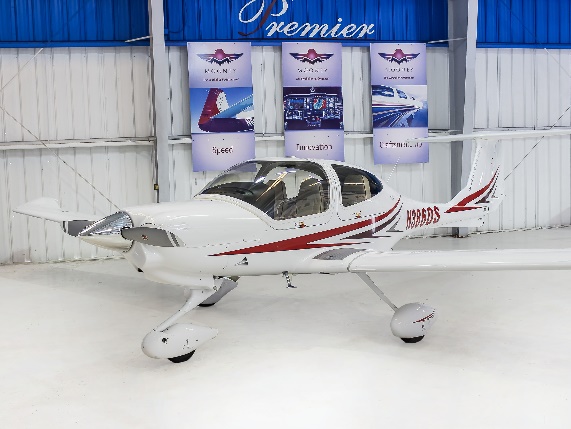 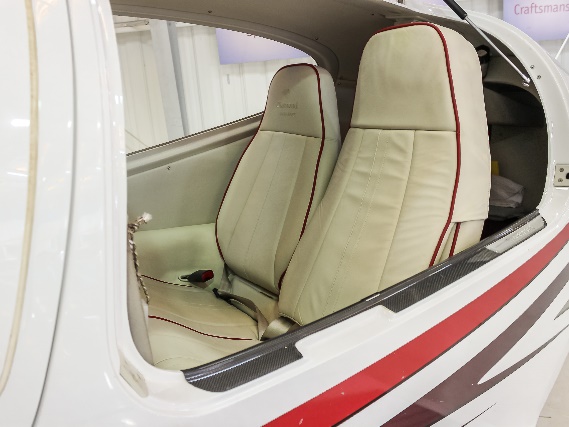 